New Jersey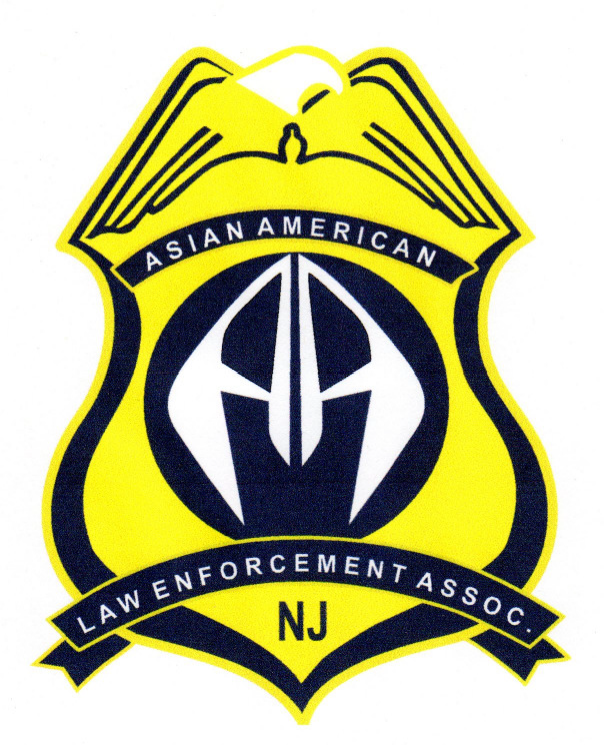 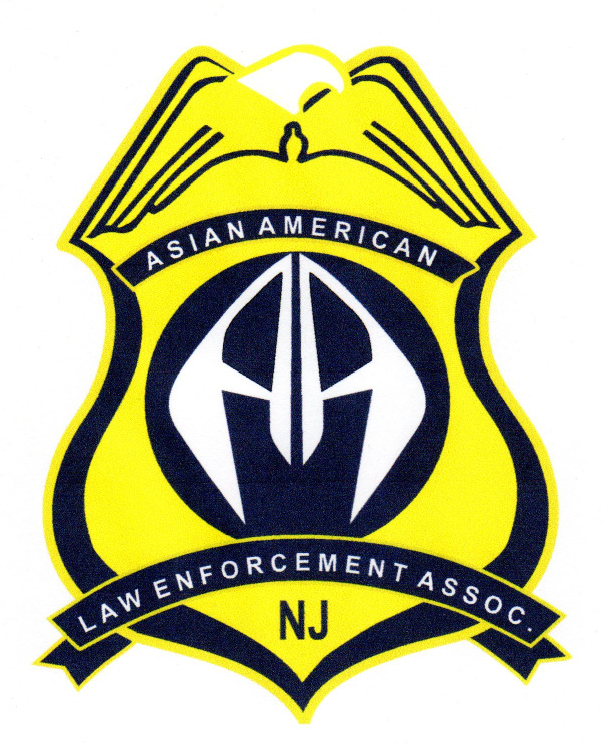 Asian American Law Enforcement Officers AssociationP.O. Box 958 Old Bridge, New Jersey 08857 WWW.ASIANCOPS.ORG Sworn Membership Application-2017I am a sworn law enforcement officer.  Enclosed is my New Jersey Asian American Law Enforcement Officers annual dues of $35. (As of 1/1/2017 annual dues are 40.00)NAME: ADDRESS:CITY:	STATE:	ZIP CODE: HOME PHONE:		CELL PHONE: EMAIL:AGENCY:AGENCY ADDRESS:CITY:	STATE:	ZIP CODE: WORK PHONE:		FAX:WORK EMAIL:SPECIAL INTERESTS AND SKILLS:Years of Service:S	M	L	XL	2XLASSOCIATION USE:Date Application Received:	Date Shirt & Courtesy Cards Sent:  	